Городские соревнования по спортивному ориентированию (кроссовые дисциплины)1 октября 2023                                                     Кемеровская область, город Междуреченск
ИНФОРМАЦИОННЫЙ БЮЛЛЕТЕНЬ1. Общая информацияСоревнования проводятся согласно «Положению о Городских соревнованиях по спортивному ориентированию «Листопад» (кроссовые дистанции)2. Место и время проведенияСоревнования проводятся 1 октября 2023 года в г. Междуреченск, городской парк.3. Организаторы соревнованийОрганизаторами соревнований являются: Департамент молодежной политики и спорта Кемеровской области;Кемеровская областная общественная организация «Федерация спортивного ориентирования»;МКУ  «Управление физической культуры и спорта»   Междуреченского городского округа;Муниципальное бюджетное учреждение «Комплексная спортивная школа»,  директор Крендясев В.Н. (тел. 2-87-27; 8905-908-18-48)Судейство соревнований осуществляет Главная судейская коллегия (ГСК), утвержденная Кемеровской областной общественной организацией «Федерация спортивного ориентирования».Главный судья: Исайкин Александр Александрович, СС1К, (г. Междуреченск). 4. Участники соревнованийСоревнования проводятся по следующим возрастным категориям:5. Программа6. ЗаявкиПредварительные заявки оформленные согласно Положений подаются не позднее 12:00 29 сентября 2023г. Изменения, дополнения по предварительным заявкам принимаются до 12:00 30.09.2023 по телефону 8-923-034-7668 (Исайкина Алёна Александровна).В комиссию по допуску участников представляются документы в соответствии с Положениями:заявка на участие в спортивных соревнованиях, заверенная печатями медицинского учреждения и командирующей организации согласно п. 6.16.1.  «Правил соревнований по спортивному ориентированию» (2017 г.);квалификационные книжки спортсменов;страховые полисы по добровольному страхованию от несчастного случая;полис обязательного медицинского страхования;приказ (выписку из приказа) о направлении участников  на соревнования и ответственности за их жизнь и здоровье;паспорта участников, свидетельства о рождении (для участников моложе 14 лет);сертификаты о прививках для участников моложе 18 лет (наличие вакцинации от клещевого энцефалита);7. Спортивно-техническая информация7.1. Карта (формат - А4) выполнена методом струйной печати на бумаге плотностью 80г/см2. Дистанции впечатаны в карту.Образец карты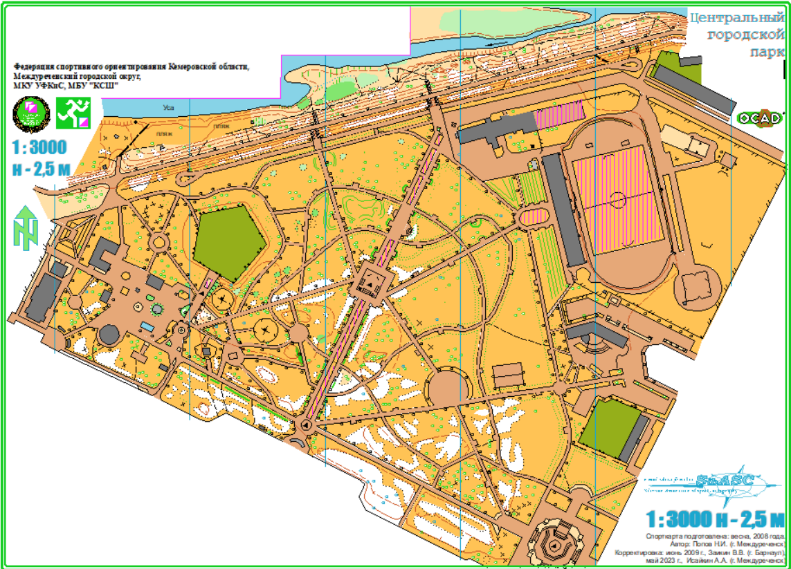 7.3. Общие сведения Контрольные пункты (КП) на дистанции оборудованы призмами, компостерами и электронными станциями; Отметка для всех групп чипом в электронной станции КП;Нумерация КП в карте - двойная 1-31 и т.п. для ВСЕХ групп.7.4 Снятие с дистанции участник получает в случае: не нахождения хотя бы одного КП; несоответствия отметки (найдено и отмечено не свое КП); за прохождение дистанции не в заданном направлении; за превышение КВ. 7.5. На соревнованиях для фиксации времени прохождения дистанции применяется система электронной отметки SPORTIdent. Дополнительная информация по использованию системы SPORTIdent изложена в инструкции по использованию электронной отметки SPORTident, с которой участникам необходимо ознакомиться до старта. При наличии собственного чипа в предварительной заявке укажите его номер. Стоимость аренды чипа – 0 руб.  Оплата аренды чипов производится только при прохождении комиссии по допуску участников.При потере или повреждении ЧИПа организатору возмещается сумма его себестоимости (ЧИП  «карточка» -  1500 руб., ЧИП «градусник»  - 4000 руб.).  8. Финансовые условия участия в соревнованиях:Заявочный  взнос за участие в соревнованиях  с каждого участника  составляет 100 руб. Аренда ЧИПа составляет 0 руб.9. Контактная информацияг.Междуреченск, ул.Березовая, 1аАдминистрация МБУ «КСШ» т. 8(38475) 2 – 87 – 27E-mail: sports_schol@mail.ru№Возрастные категорииСокращенное наименование возрастной категорииМаксимальное полное количество лет спортсмена, которое он должен достичь в год проведения спортивных соревнованийГод рождениямальчики/девочки (до 8 лет) М10/Ж1010 лет и младше2013 и младше1мальчики/девочки (до 13 лет) М12/Ж1211-12 лет2012-2011г.р. 2юноши/девушки (до 15 лет)М14/Ж1413-14 лет2009-2010г.р.3юноши/девушки (до 17 лет)М16/Ж1615-16 лет2007-2008 г.р.4юноши/девушки (до 19 лет)М18/Ж1817-18 лет2005-2006 г.р.22 сентября22 сентября09:30Работа комиссии по допуску участников на месте соревнований, выдача чипов электронной отметки (по графику)10:30Совещание с представителями команд10:45 Открытие соревнований 11:00 Начало старта на дисциплину «Кросс – спринт». Код по ВРВС - 0830031811ЯЦеремония награжденияМасштаб (М)1:3000Год корректировки2023г.